	В рамках проекта «электронная ипотека за 1 день» региональное Управление зарегистрировало за август текущего года более 100 ипотек. 	Напомним, что названный проект позволяет зарегистрировать электронный пакет ипотечных документов за один день.  При этом стандартные сроки регистрации ипотеки больше: пять рабочих дней с момента приёма или поступления в ведомство и семь рабочих дней – с момента приема заявления в МФЦ.	  «Регистрация ипотечных сделок находится на особом контроле в Управлении. Налаженная обратная связь с кредитными организациями региона позволила максимально сократить срок осуществления регистрационных действий», — отметил заместитель руководителя  Управления  Росреестра по Курской области Александр Емельянов.С уважением, Пресс-служба Управления Росреестра по Курской области Тел.: +7 (4712) 52-92-75моб.: 8 (919) 213-05-38Bashkeyeva@r46.rosreestr.ruМы в Instagram:  https://www.instagram.com/rosreestr46/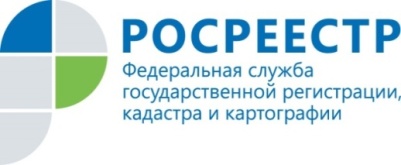 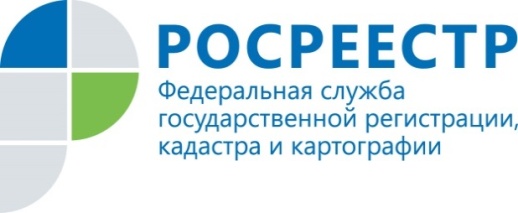 Более 100 электронных ипотек оформлено Курским Росреестром